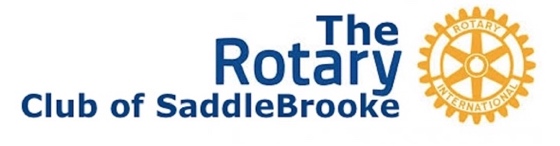 Fore For KidsCharity Golf TournamentOro Valley Country ClubNovember 21, 2022PLEDGE FORMOrganization or Individual Name_____________________________________________Organization Contact_______________________________________________________Address____________________________________________________________________Email_________________________________	Phone_____________________________Organization Info for Sign:	40 or less characters & spaces or provide digital media (.png or .jpg)____________________________________________________________________________CASH SPONSORSHIPSTHIS ACKNOWLEDGES YOUR PLEDGE OF$______________________________________________Sponsor Category_______________________________________________________________________Date of Donation___________________When and how it may be expected? ___________________Authorized Signature_________________________________________________________Print Name___________________________	Title_______________________	Date____________Please make checks payable to:SaddleBrooke Rotary Club FoundationP.O. Box 8388Tucson, AZ 85738501(c)(3) #860956361Dan Watson Tournament Chair: (818) 314-0422	danielbwatson@aol.comFore For KidsCharity Golf TournamentOro Valley Country ClubNovember 21, 2022 SPONSORSHIP CATEGORIESPlease check category below that applies: (Cash contributions only)_________	MARQEE SPONSOR 		$5,000 	(1 available) _______	GOLF HAT SPONSOR 		$4,000 	(0 available) _______	GOLF BALL SPONSOR 		$3,500	(0 available) _______	GOLF TOWEL SPONSOR 		$3,000 	(1 available) _______	HOLE IN ONE SPONSOR		$2,500 	(1 available)_______	PRIZE HOLE SPONSOR		$1,500 	(1 available) _______	HOLE SPONSOR			$1,000	(12 available)_______	TEE SIGN SPONSOR		$500_______	CONTRIBUTING SPONSOR	$   200Dan Watson Tournament Chair: (818) 314-0422	danielbwatson@aol.com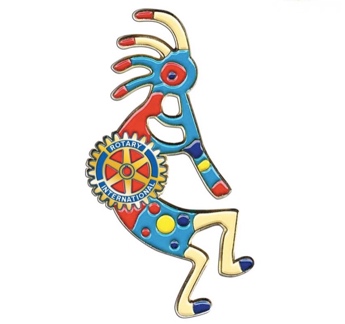 Fore For KidsCharity Golf TournamentOro Valley Country ClubNovember 21, 2022 Dan Watson Tournament Chair: (818) 314-0422	danielbwatson@aol.comFore For KidsCharity Golf TournamentOro Valley Country ClubNovember 21, 2022PLEDGE FORMNON-CASH DONATIONSTHIS ACKNOWLEDGES A NON-CASH DONATION:Item Donated:____________________________________________________________Value:  $_________________________________________________________________Date Donation Received__________________________________________________Authorized Signature_________________________________________________________Print Name___________________________	Title_______________________	Date____________SaddleBrooke Rotary Club Foundation will provideTax Deductible Acknowledgement with this information.Dan Watson Tournament Chair: (818) 314-0422	danielbwatson@aol.comSponsor Category # AvailableSponsor BenefitsMARQEE SPONSOR: $5,000     1Entry package for FOUR PLAYERSBanner and large sign on courseBoxed lunch sponsorBeverage cart and drink sponsor, with sign on beverage cartStaffed table in exhibit areaRecognition on welcome bags and option to include items in bagsGOLF HAT SPONSOR: $4,000    1Entry package for FOUR PLAYERSGolf hat with company logoBanner and large sign on coursePresent awards to one of the winning teamsStaffed table in exhibit areaName on welcome bags and option to include items in bagsGOLF BALL SPONSOR: $3,500    1 Entry package for FOUR PLAYERSGolf balls with company logoBanner and large sign on coursePresent awards to one of the winning teams Staffed table in exhibit area Name on welcome bags and option to include items in bagsGOLF TOWEL SPONSOR: $3,000     1Entry package for FOUR PLAYERS
Golf towel with company logo
Banner and large sign on course
Present awards to one of the winnersStaffed table in exhibit area Name on welcome bags and option to include items in bagHOLE IN ONE SPONSOR: $2,500     1NOTE:  SBRC PAYS COST OF THE INSURANCEEntry package for FOUR PLAYERS
Present award to winnerStaffed table at exhibit areaBanner and large sign on course Include items in welcome bags PRIZE HOLE SPONSOR: $1500     5Entry package for FOUR PLAYERSPresent prize to winner Staffed table in exhibit area
Exclusive signage at tee box for assigned holeInclude items in welcome bags HOLE SPONSOR:$1000   12Entry package for TWO PLAYERSLarge sign on sponsored holeInclude items in welcome bagTEE SIGN SPONSOR: $500 Large sign on the course
Include items in welcome bag
CONTRIBUTING SPONSOR: $200 Small sign on the courseInclude items in welcome bag 